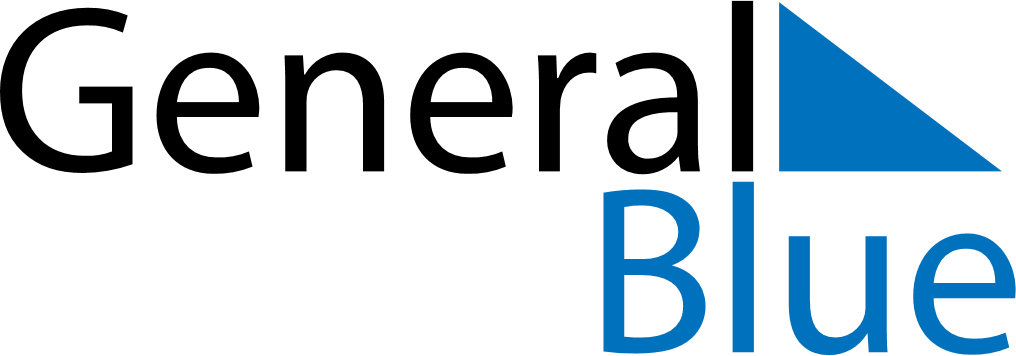 Quarter 2 of 2020GibraltarQuarter 2 of 2020GibraltarQuarter 2 of 2020GibraltarQuarter 2 of 2020GibraltarQuarter 2 of 2020GibraltarQuarter 2 of 2020GibraltarApril 2020April 2020April 2020April 2020April 2020April 2020April 2020April 2020MondayTuesdayTuesdayWednesdayThursdayFridaySaturdaySunday1234567789101112131414151617181920212122232425262728282930May 2020May 2020May 2020May 2020May 2020May 2020May 2020May 2020MondayTuesdayTuesdayWednesdayThursdayFridaySaturdaySunday123455678910111212131415161718191920212223242526262728293031June 2020June 2020June 2020June 2020June 2020June 2020June 2020June 2020MondayTuesdayTuesdayWednesdayThursdayFridaySaturdaySunday12234567899101112131415161617181920212223232425262728293030Apr 10: Good FridayApr 12: Easter SundayApr 13: Easter MondayApr 28: Workers Memorial DayMay 1: May DayMay 8: Victory in Europe Day (VE Day)May 25: Spring bank holidayJun 15: Queen’s BirthdayJun 21: Father’s Day